Name: _____________________________				Date: ________________Dilation Constructions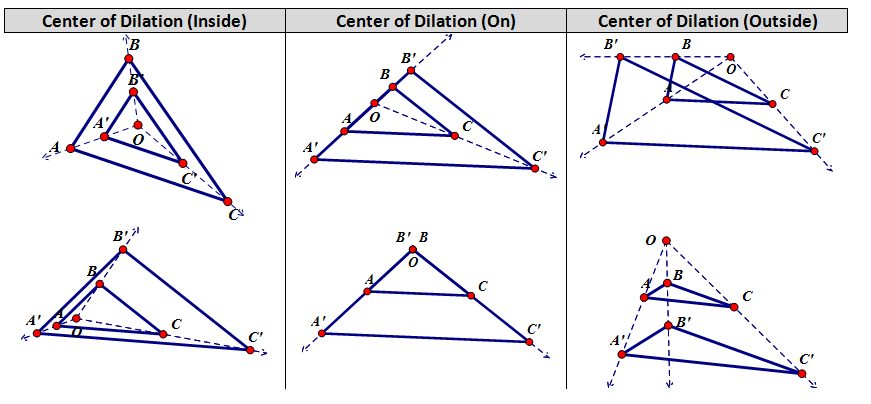 Using a compass and a straightedge, dilate the given triangle by a scale factor of 2 with the center of dilation at Point P.                                         PDilate Triangle QRS by a scale factor of 3 with the center of dilation Point X. 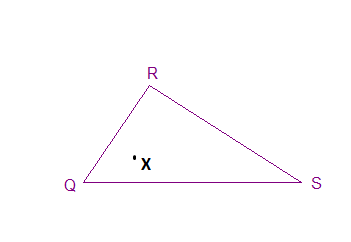 Dilate Quadrilateral ABCD by a scale factor of 2 with the center of dilation at Point A. 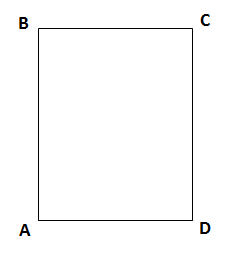 Dilate Triangle ABC by a scale factor of ½ with the center of dilation at Point N. 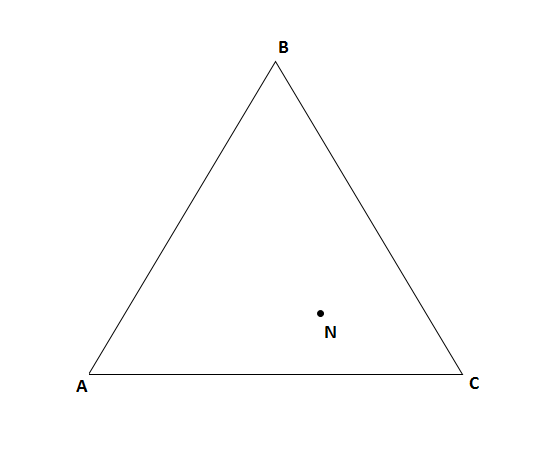 Dilate the given triangle by a scale factor of -2 with the center of dilation at A. 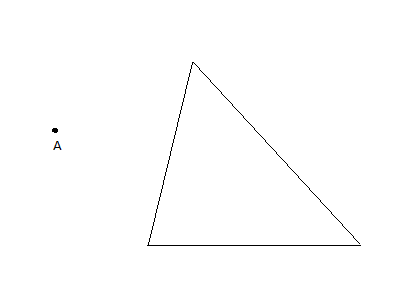 Dilate the given line segment by a scale factor of  with the center of dilation at A.                                                                A